MAY IN THE FOOD FORESTAT BOOYONGWHAT’S HAPPENINGThe rosella’s were ready for harvest but the wallabies and kangaroo’s got there first. It’s been a very dry few months and they are obviously very hungry. The dams are very low and the creeks are also very dry. The oranges and grapefruits are growing bigger and starting to ripen which is fantastic. The persimmon tree is beginning to lose its leaves as the weather cools. We had a great crop again this year. 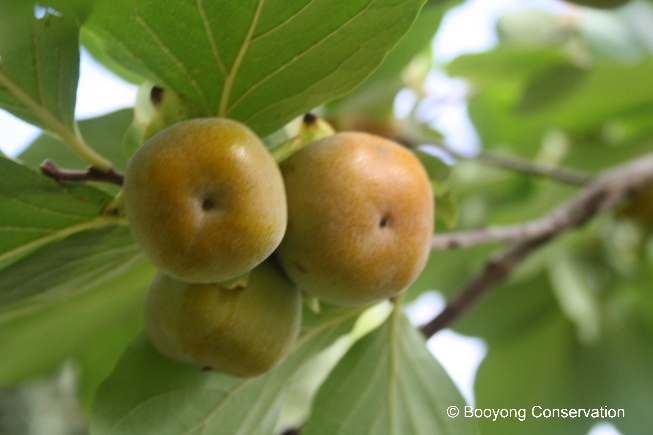 The rhubarb is growing well and the turmeric is starting to die off and will soon be ready to harvest. The herb garden is coming along nicely, and the lemongrass has settled in well to the garden bed near the palm tree. The rosemary, oregano, basil, parsley and mint or a great addition to the garden and used often for cooking when we visit. Michelle has finally completed researching the existing fruit trees in the Orchard and the monthly planning and fruit tree maintenance is up to date. She is now working on companion plants and improving the soil. Floating aquatic pots have been made for the food forest dam and chocolate mint, brahmi, rainbow celery, vietnamese mint and watercress have been planted. Michelle is researching and exploring other aquatic edible pond plants that may be appropriate. Brett and Michelle are continuing to plant natives around the shed, we’re very excited to see them flourishing. The firewood shed is almost complete and we intend it to be lovely and full in preparation for next winter. Michelle is planning to make a succulent garden around it, which will be allot of fun!The bunnies and chickens are not at Booyong at presents, they are with friends while improvements are being made to their enclosure and we look forward to them returning home in Spring.PREPARATIONStart digging well-rotted compost or manure into vegetable beds. SEWING SEEDSSow beans (broad beans, fava beans) and peas (snow and sugar)Sow garden chives Sow cauliflower and carrot seedsSow lettuce and mustard greensSow parsley and radish seedsSow shallots, spinach and leeksPlant out strawberry plants  Plant Legumes - Red Clover March-June for nitrogen under pecan trees PLANTDivide rhubarb and plant out garlic ROUTINE CAREContinue to clear away plants that have finished cropping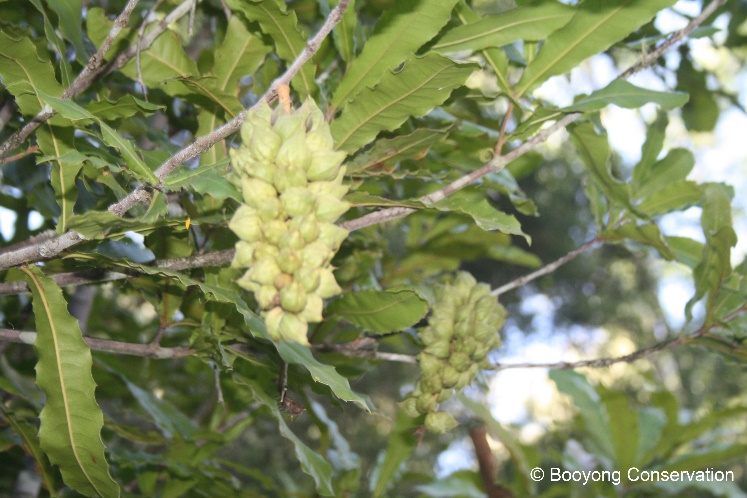 Fertilise macadamia nut tree - When fertilising use a native or citrus plant product as they are sensitive to phosphorusAdd coffee grounds to blueberriesMangos - withhold water for the three months prior to floweringChickens – Scrub water containers daily to prevent algae. Check net litter weekly and replace if soiled. Add crushed garlic to drinking water monthly to reduce internal parasite (1 clove per 2-3 hens)Prune Finger limes lightlyThe lemon and lime tree has some black spot and is being treated with oilHARVESTINGPick winter cabbages, cauliflowers, brussel sprouts, kale or leeksContinue picking spinach and beansLimes are ready for harvestAnne’s bell peppers are turning a lovely red and are also ready to harvestHarvest pomegranate - fruit can be picked prior to maturity and will ripen in storage and can be stored for several months if hung in a cool aired place Harvest finger limesHarvest orangesMacadamia nuts are continuing to be harvestedPROPOGATIONCollect seeds from Anne’s Red Bell Peppers OTHER TASKSStart collecting potash from fire for garden in SpringNATIVE GARDEN & GARDEN BEDS AROUND THE CABINPrune Grevillea Moonlight lightly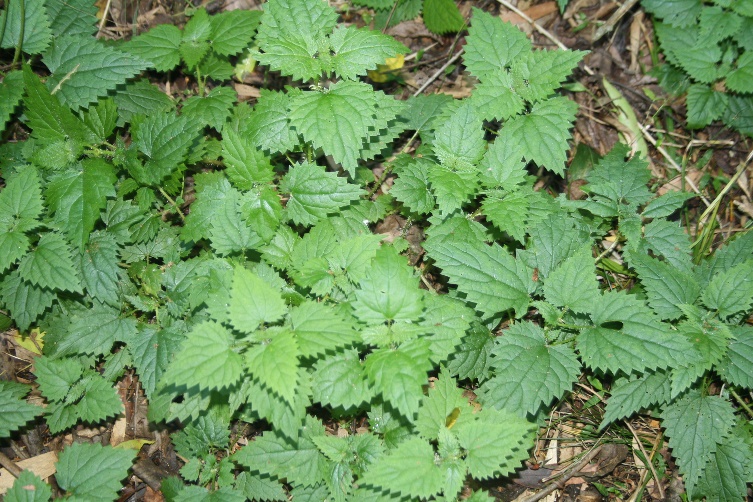 The other variety of Native Grape are fruiting in the native food forest Stinging nettle is being harvested and dried in the food dehydrator to make tea and powderNORMAL FARM AND CABIN MAINTANENCEThe front paddocks have been slashed in preparation for WinterA Mulcher has been purchased and Brett is in the process of doing farm equipment maintenanceFirewood has been purchased for upcoming bookingsSome of the electrical trenches have been filled in and we are awaiting the electrician to hook up the outdoor power points